Job Description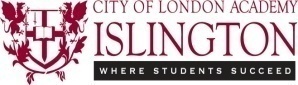 Post Title: 			Assistant Principal Grade:				Inner London Leadership Spine L13 – L17Responsible to:		PrincipalPrincipal Accountabilities:Support the Principal in providing whole Academy leadership and ensuring a whole Academy approach to school improvement.Share responsibility for all the policies, decision-making processes and strategic planning involved in the leadership and management of the Academy.Develop an ethos of high expectations of staff and students, and a positive approach to innovation.Take full accountability for key areas of the Academy’s work, including performance standards.Ensure compliance with statutory responsibilities, implement monitoring and self evaluation systems related to the postholder’s leadership remit and responsibilities.Assist with the writing of the Academy Improvement Plan and the SEF.Develop relationships between the Academy, the local community and external stakeholders.Planning and delivering Academy policies.Main Activities and Responsibilities
There are several areas of possible responsibility for the post and applicants are asked to make it clear in their application the particular area(s) they wish to be considered for.The areas of possible responsibility are: Curriculum Planning and DevelopmentLead on curriculum design and development and ensure a broad, balanced and ambitious curriculumSupport and advise Curriculum Leaders on monitoring of the curriculum design, implementation and impact to ensure outstanding provisionSupport effective cross-curricular collaborative planningEnsure that the curriculum meets the needs of all learners and supports effective transition between key stages and excellent student outcomesEnsure that the curriculum supports the development of key skills e.g. literacy, numeracy etc.Pastoral Leadership, Behaviour Systems and Personal DevelopmentLead on the pastoral system, tutor, enrichment and PSHCE programmeLead on behaviour systems, student performances, student leadership, student council, attendance, parental engagement; primary liaisonLead on the personal development brief, including but not limited to careers and work experienceLead on the rewards systemStandards, Data and AssessmentReview standards and performance using internal and external data sets and lead on student progress, data and target-setting  Tto sgksfomLine manage information and data systems including tracking through SIMS and other data platforms in use at the Academy F  ddfggggggggggggggggggggggggggggggggggggggggg                      dfsjtryktkPlan and implement effective interventions to close gaps in attainment between student cohorts and ensure outstanding outcomes for all learnersTeaching and LearningLead on teaching and learning across the Academy developing pedagogy to ensure that teaching and learning is outstandingLead on quality assurance and self evaluation of teaching and learning within the academy to drive standardsPlan and deliver high-quality and bespoke CPD programmes to staff to support their professional developmentOther duties at an appropriate level and nature may also be required and will be negotiated.Standards/ Quality Assurance and Additional ResponsibilitiesSupport extended day and enrichment activities to enhance pupils’ learning experiences.Adhere at all times to professional business standards of dress, courtesy and efficiency in line with the ethos and specialism of the Academy.Attend and participate in open evenings and pupil performances.Uphold the Academy’s behaviour code and uniform regulationsParticipate in staff training and developmentAttend team and staff meetingsDevelop links with Governors, LEAs and neighbouring schools/ academies.Key Organisational ObjectivesThe postholder will contribute to the Academy’s objectives in service delivery by:Following health and safety requirements and initiatives as directedEnsuring compliance with data protection legislationThe Academy is committed to safeguarding and promoting the welfare of children and young people and we expect all staff to share this commitment. At all times operating within the school’s equalities policies demonstrating commitment and contribution to improving standards of attainmentAdopting customer care and quality assurance initiativesFulfilling the role of mentor if requiredContributing to the maintenance of a caring and stimulating environment for young peopleConditions of Service:Governed by the National Agreement on Pay and Conditions of Service, supplemented by local conditions as agreed by the Trust.Special Conditions of ServiceBecause of the nature of the post, candidates are not entitled to withhold information regarding convictions by virtue of the Rehabilitation of Offenders Act 1974 (Exemptions) Order 1975 as amended. Candidates are required to give details of any convictions on their application form and are expected to disclose such information at the appointment interview.Because this post allows substantial access to children, candidates are required to comply with departmental procedures in relation to Police checks. If candidates are successful in their application prior to taking up post, they will be required to give written permission to the department to ascertain details from the Metropolitan Police regarding any convictions against them and, as appropriate the nature of such convictions.Equal OpportunitiesThe post holder will be expected to carry out all duties in the context of and in compliance with the Academy Equalities Policies.Date of issue:		………………………………............Signature of Post holder:	………………………………Signature of Principal:		…………………...........……Person Specification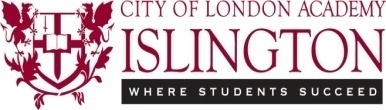 Job Title:	Assistant Principal EssentialDesirableQualificationsEducated to degree level or equivalentQualified Teacher statusExperienceAbility to use IT effectivelyUse IT to raise achievement and as a management toolDemonstrate experience of effective performance management and quality improvement within a school environmentCollaborative teaching methods and working with colleagues in the preparation, assessment and monitoring workLeadership experience, including managing staff and pupilsDemonstrable experience of improving student outcomesHigh quality outcomesA record of continuous professional and career developmentExperience as a form tutor and/or pastoral workStrategies to raise standards and achievement of studentsSkillsMust be well organisedMust be well presentedExcellent communication and organisational skillsAbility to analyse data effectively to assess performanceAbility to work hard under pressure while maintaining a positive, professional attitudeAbility to organise and prioritise workload and work on own initiativeGood interpersonal skills and the ability to work collaboratively, leading to professional development of staff, to the achievement of the Academy aims and to the efficient running of all departmentsExcellent creative teaching abilityCommitment to personal career developmentAbility to organise whole school/ year-based activitiesAbility to think and plan strategically and manage changeWillingness to engage with parents in order to encourage their close involvement in the education of their childrenKnowledge and UnderstandingDevelopments in the National Curriculum Developing differentiated schemes of work Effective strategies for supporting staff to improve teaching and learningHave a good understanding of positive effective strategies for whole school behaviour managementA thorough understanding of the intervention packages available to support accelerated learningA rigorous understanding of the OFSTED Framework regarding effective leadership, management and self-evaluationKnowledge and understanding of schools’ statutory responsibilities regarding the needs and care of pupils with SENUnderstanding of assessment systemsEqual OpportunitiesUnderstanding of different social backgrounds of pupilsUnderstanding the needs of pupils and the appropriate policies and strategies to support themUnderstand the needs of bilingual pupils